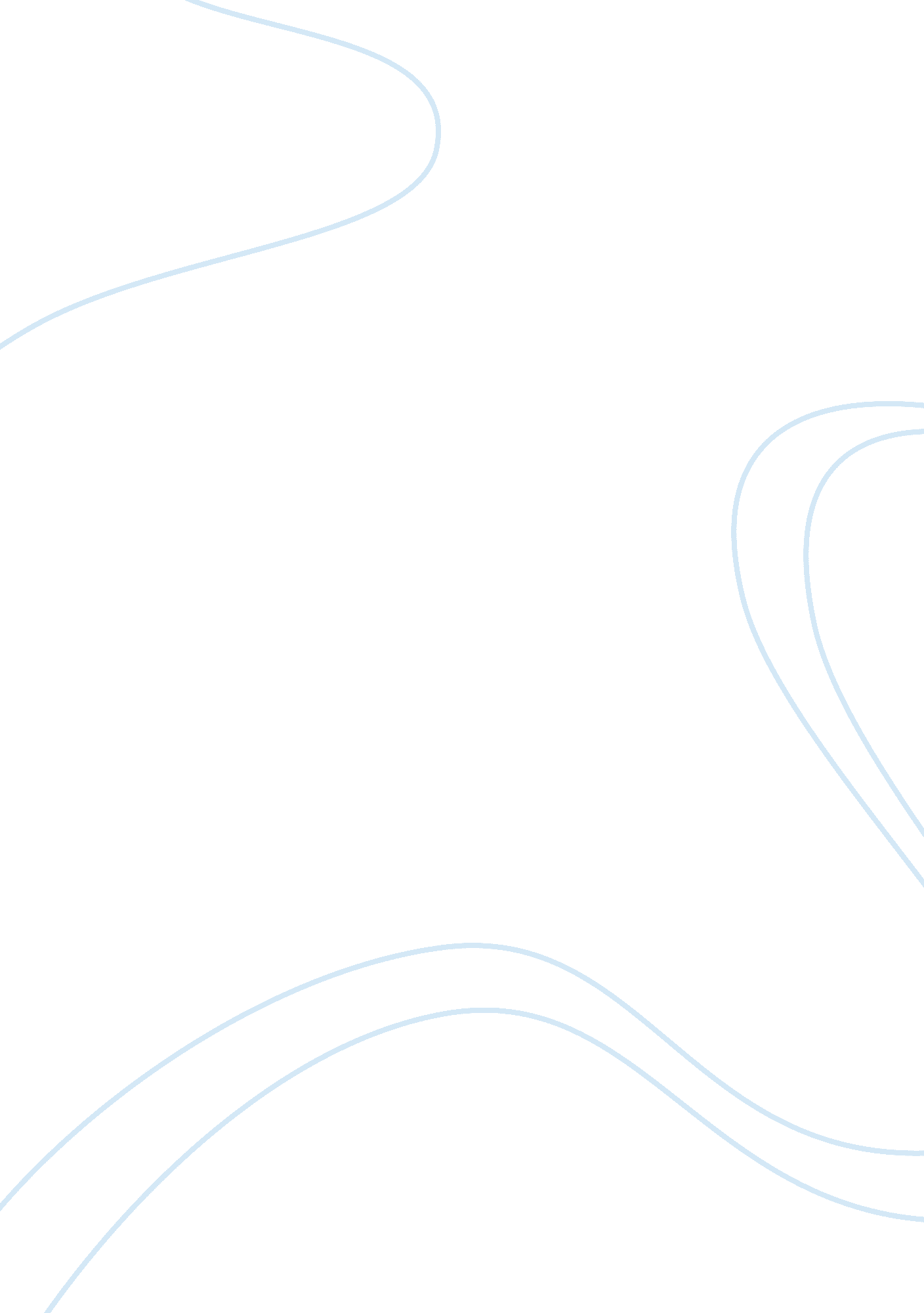 Black book 2006 (european film critique)Art & Culture, Artists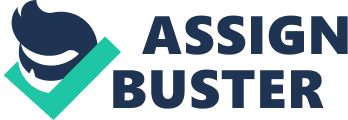 Black Book Movie 2006 The movie Black Book is a Dutch movie that was released in 2006. Key actors in the film are Sebastian Koch, Thom Hoffman, and Halina Reijn and directed by Paul Verhoeven. This film depicts the events that took place in World War II. The film is about a Dutch-Jewish lady, Rachael Stein, who found her way to the Gestapo headquarters where the Dutch resistance had set camp. She had escaped the war that broke out in Holland against the Nazis. She later, after joining the Dutch resistance, find out the person, Van Gein, who betrayed her parents who had perished in and undevout to liberate the southern part of Holland. 
Betrayal is one of the things that makes the movie interesting. Also, the soundtrack blends well with change well with the environment to reflect the mood of the film. In addition to that, techniques used in finding out people secrets in the movie gives one the desire to keep watching (Pamuk, Orhan, and Maureen, 2006). For instance, the hidden microphone that was planted by Ellis on Franken’s office which enabled them know that it was Gein who betrayed Rachel’s parent. Finally, the tactics the character use to gain advantage over others allow one keep watching, seduction of Commander Ludwig by Ellis after she disguised herself. 
The major conflict in the movie is the warfare between the Germans and Holland. It is resolved when Holland gets victory though The Hague resistance. Other sub-major conflicts are race conflict these shall be settled by people accepting to live with one another even though love centers everything. Another conflict is greed people are seen to love money. This conflict is resolved when the greedy people are killed. Finally, there is a conflict of love. Ellis has a natural tendency to fall in love with people who had significant positions the resistance. She resolved this internal conflict by sleeping with them in return for information. 
The main protagonist of the movie, Rachael meets the antagonist leader Van Gein whom later she realizes was a betrayer of her family. In the event of escaping, the protagonist meets Rob, a tertiary character which enables her escape and connect her to another tertiary character Smaal, who assist her financially. 
The film has won several award having nominated for four Golden calves for the best actress, best director, and the best film. Though the movie was positively received by the Dutch press, it had some question. For instance, some said that the movie director, Verhoeven, failed to put emphasis on the moral dissertation and focused only on human measure. 
The major races that are depicted in the film are Jews Dutch, Germans, and Canadians. 
Some of the cultures in the movies are farming. Rachael was hiding in a farmhouse when the American bombed. Farmhouse is a clear indication that people practiced farming before the war broke out. The SS regulation did not recognize murder of Jews as an offense, this means that they did not honor human dignity. 
Work Cited 
Pamuk, Orhan, and Maureen Freely. The Black Book. New York: Vintage International/Vintage, 2006. 